ΥΠΟΔΕΙΓΜΑ Γ: Υπεύθυνη Δήλωση για την Απόδειξη της Εμπειρίας ΥΠΕΥΘΥΝΗ ΔΗΛΩΣΗ*(άρθρο 8 Ν. 1599/1986)Η ακρίβεια των στοιχείων που αναφέρονται σε αυτή τη δήλωση μπορεί να ελεγχθεί με βάση το αρχείο άλλων υπηρεσιών
(άρθρο 8 παρ. 4 Ν. 1599/1986).Με ατομική μου ευθύνη και γνωρίζοντας τις κυρώσεις(2) που προβλέπονται από τις διατάξεις της παρ. 6 του άρθρου 22 του Ν. 1599/1986, δηλώνω ότι:......................................................................................................................................................................................................................................................................................................................................................................................1.	Τα στοιχεία που συμπληρώνω στον πίνακα για την απόδειξη της εμπειρίας είναι ακριβή. 2. 	Γνωρίζω ότι, εάν από καταγγελία ή αυτεπάγγελτο έλεγχο ή από οποιονδήποτε έλεγχο των αποδεικτικών στοιχείων προκύψει οποιαδήποτε διαφορά με όσα δηλώνω στην υπεύθυνη δήλωση, τότε αποκλείομαι από τη διαδικασία αξιολόγησης προτάσεων στο πλαίσιο της πρόσκλησης με αριθ. πρωτ.: Φ4-9086/24.01.2023 της Ελληνικής Συνομοσπονδίας Εμπορίου και Επιχειρηματικότητας και θα έχω τις προβλεπόμενες από τις διατάξεις του Ν. 1599/1986 ποινικές κυρώσεις.(1)	Αναγράφεται ολογράφως.(2)	«Όποιος εν γνώσει του δηλώνει ψευδή γεγονότα ή αρνείται ή αποκρύπτει τα αληθινά με έγγραφη υπεύθυνη δήλωση του άρθρου 8 τιμωρείται με φυλάκιση τουλάχιστον τριών μηνών. Εάν ο υπαίτιος αυτών των πράξεων σκόπευε να προσπορίσει στον εαυτόν του ή σε άλλον περιουσιακό όφελος βλάπτοντας τρίτον ή σκόπευε να βλάψει άλλον, τιμωρείται με κάθειρξη μέχρι 10 ετών».ΑΝΑΛΥΤΙΚΟΣ ΠΙΝΑΚΑΣ ΣΤΟΙΧΕΙΩΝ ΑΠΟΔΕΙΞΗΣ ΤΗΣ ΕΜΠΕΙΡΙΑΣ (1)
(Καταγράφεται από τον υποψήφιο όλη η εμπειρία που επικαλείται στο πλαίσιο της Πρότασής του.)(1)	Αν ο χώρος του παραπάνω πίνακα δεν επαρκεί, μπορεί να χρησιμοποιηθεί και δεύτερο έντυπο υπεύθυνης δήλωσης.(2)	Συμπληρώνεται κατά περίπτωση με «Ι» ή «Δ», ανάλογα με την κατηγορία του φορέα απασχόλησης, όπου Ι: Ιδιωτικός τομέας, Φυσικά Πρόσωπα ή Νομικά Πρόσωπα Ιδιωτικού Δικαίου (εταιρείες κτλ.)· Δ: Δημόσιος τομέας, υπηρεσίες του Δημοσίου ή ΝΠΔΔ ή ΟΤΑ α' και β' βαθμού ή ΝΠΙΔ του δημόσιου τομέα της παρ. 1 του άρθρ. 14 του Ν. 2190/1994 όπως ισχύει ή φορείς της παρ. 3 του άρθρ. 1 του Ν. 2527/1997. (3) Συμπληρώνεται κατά περίπτωση με «Ε» ή «ΜΟ» ή «ΜΑ», ανάλογα με το είδος της σύμβασης, όπου Ε: Σύμβαση Έργου· ΜΟ: Σύμβαση μισθωτής απασχόλησης (ορισμένου χρόνου), ΜΑ: Σύμβαση μισθωτής απασχόλησης (αορίστου χρόνου).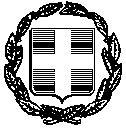 ΠΡΟΣ:ΕΛΛΗΝΙΚΗ ΣΥΝΟΜΟΣΠΟΝΔΙΑ ΕΜΠΟΡΙΟΥ & ΕΠΙΧΕΙΡΗΜΑΤΙΚΟΤΗΤΑΣ (Ε.Σ.Ε.Ε.)ΕΛΛΗΝΙΚΗ ΣΥΝΟΜΟΣΠΟΝΔΙΑ ΕΜΠΟΡΙΟΥ & ΕΠΙΧΕΙΡΗΜΑΤΙΚΟΤΗΤΑΣ (Ε.Σ.Ε.Ε.)ΕΛΛΗΝΙΚΗ ΣΥΝΟΜΟΣΠΟΝΔΙΑ ΕΜΠΟΡΙΟΥ & ΕΠΙΧΕΙΡΗΜΑΤΙΚΟΤΗΤΑΣ (Ε.Σ.Ε.Ε.)ΕΛΛΗΝΙΚΗ ΣΥΝΟΜΟΣΠΟΝΔΙΑ ΕΜΠΟΡΙΟΥ & ΕΠΙΧΕΙΡΗΜΑΤΙΚΟΤΗΤΑΣ (Ε.Σ.Ε.Ε.)ΕΛΛΗΝΙΚΗ ΣΥΝΟΜΟΣΠΟΝΔΙΑ ΕΜΠΟΡΙΟΥ & ΕΠΙΧΕΙΡΗΜΑΤΙΚΟΤΗΤΑΣ (Ε.Σ.Ε.Ε.)ΕΛΛΗΝΙΚΗ ΣΥΝΟΜΟΣΠΟΝΔΙΑ ΕΜΠΟΡΙΟΥ & ΕΠΙΧΕΙΡΗΜΑΤΙΚΟΤΗΤΑΣ (Ε.Σ.Ε.Ε.)ΕΛΛΗΝΙΚΗ ΣΥΝΟΜΟΣΠΟΝΔΙΑ ΕΜΠΟΡΙΟΥ & ΕΠΙΧΕΙΡΗΜΑΤΙΚΟΤΗΤΑΣ (Ε.Σ.Ε.Ε.)ΕΛΛΗΝΙΚΗ ΣΥΝΟΜΟΣΠΟΝΔΙΑ ΕΜΠΟΡΙΟΥ & ΕΠΙΧΕΙΡΗΜΑΤΙΚΟΤΗΤΑΣ (Ε.Σ.Ε.Ε.)ΕΛΛΗΝΙΚΗ ΣΥΝΟΜΟΣΠΟΝΔΙΑ ΕΜΠΟΡΙΟΥ & ΕΠΙΧΕΙΡΗΜΑΤΙΚΟΤΗΤΑΣ (Ε.Σ.Ε.Ε.)ΕΛΛΗΝΙΚΗ ΣΥΝΟΜΟΣΠΟΝΔΙΑ ΕΜΠΟΡΙΟΥ & ΕΠΙΧΕΙΡΗΜΑΤΙΚΟΤΗΤΑΣ (Ε.Σ.Ε.Ε.)ΕΛΛΗΝΙΚΗ ΣΥΝΟΜΟΣΠΟΝΔΙΑ ΕΜΠΟΡΙΟΥ & ΕΠΙΧΕΙΡΗΜΑΤΙΚΟΤΗΤΑΣ (Ε.Σ.Ε.Ε.)ΕΛΛΗΝΙΚΗ ΣΥΝΟΜΟΣΠΟΝΔΙΑ ΕΜΠΟΡΙΟΥ & ΕΠΙΧΕΙΡΗΜΑΤΙΚΟΤΗΤΑΣ (Ε.Σ.Ε.Ε.)ΕΛΛΗΝΙΚΗ ΣΥΝΟΜΟΣΠΟΝΔΙΑ ΕΜΠΟΡΙΟΥ & ΕΠΙΧΕΙΡΗΜΑΤΙΚΟΤΗΤΑΣ (Ε.Σ.Ε.Ε.)ΕΛΛΗΝΙΚΗ ΣΥΝΟΜΟΣΠΟΝΔΙΑ ΕΜΠΟΡΙΟΥ & ΕΠΙΧΕΙΡΗΜΑΤΙΚΟΤΗΤΑΣ (Ε.Σ.Ε.Ε.)Ο – Η Όνομα:Επώνυμο:Επώνυμο:Επώνυμο:Όνομα και Επώνυμο Πατέρα: Όνομα και Επώνυμο Πατέρα: Όνομα και Επώνυμο Πατέρα: Όνομα και Επώνυμο Πατέρα: Όνομα και Επώνυμο Μητέρας:Όνομα και Επώνυμο Μητέρας:Όνομα και Επώνυμο Μητέρας:Όνομα και Επώνυμο Μητέρας:Ημερομηνία Γέννησης(1): Ημερομηνία Γέννησης(1): Ημερομηνία Γέννησης(1): Ημερομηνία Γέννησης(1): Τόπος Γέννησης:Τόπος Γέννησης:Τόπος Γέννησης:Τόπος Γέννησης:Αριθμός Δελτίου Ταυτότητας:Αριθμός Δελτίου Ταυτότητας:Αριθμός Δελτίου Ταυτότητας:Αριθμός Δελτίου Ταυτότητας:Τηλ.:Τηλ.:Τόπος Κατοικίας:Τόπος Κατοικίας:Οδός:Αριθ.:ΤΚ:Αρ. Τηλεομοιοτύπου (Fax):Αρ. Τηλεομοιοτύπου (Fax):Αρ. Τηλεομοιοτύπου (Fax):Δ/νση Ηλεκτρον. Ταχυδρομείου(e- mail):Δ/νση Ηλεκτρον. Ταχυδρομείου(e- mail):α/αΑπόΈωςΜήνες απασχόλησηςΦορέας απασχόλησης – ΕργοδότηςΚατηγορία φορέα (2)Είδος Σύμβασης (3)Αντικείμενο απασχόλησης ΣΥΝΟΛΟ ΜΗΝΩΝ ΕΜΠΕΙΡΙΑΣΣΥΝΟΛΟ ΜΗΝΩΝ ΕΜΠΕΙΡΙΑΣΣΥΝΟΛΟ ΜΗΝΩΝ ΕΜΠΕΙΡΙΑΣ